Муниципальный этапВсероссийской олимпиады школьников по истории7 классЗадание 1. Историческое понятие.  Прочитайте приведенные определения исторических понятий и внесите их названия в таблицу (1 балл за правильный ответ, максимум – 10 баллов)Задание 2. Утверждение. Согласны ли Вы с приведенными ниже определениями исторических терминов и достоверностью исторических фактов? Если согласны, напишите «Да», если не согласны – «Нет». Внесите свои ответы в таблицу (1 балл за каждый правильный ответ, максимум 10 баллов).Игра в шахматы была придумана во Франции для обучения военачальников. Римская империя просуществовала до эпохи Ренессанса. Одна из войн средневековья длилась сто лет. Каллиграфия – это искусство красивого письма на папирусе, зародившееся в древнем Китае В Афинах уже в V в. до н.э. существовала канализация. Князь Андрей Боголюбский воевал с Новгородом.  Иван Калита был прославлен русским народом как святой и заступник. Новое наименование нашей страны - Россия – появляется в XV веке. В Китае существовала библиотека глиняных книг.  Палеография – это наука, которая изучает историю рукописных памятников. Задание 3.  Авторы и произведения. Установите соответствие между авторами и их произведениями. Впишите необходимые буквы в таблицу ответов (1 балл за каждый правильный ответ, максимум 10 баллов).Задание 4. Исторический ряд. Подумайте над тем, что объединяет три слова в каждом ряду. Одно лишнее слово вычеркните (1 балл за каждый правильный ответ, максимум 10 баллов).Король, царь, министр, император.Хан, ясак, оброк, ярлык.Волость, уезд, губерния, земля. Новгород, Псков, Флоренция,  Москва. Мозаика, фреска, письменность, иконопись.Геракл, Персефона, Брут, Прометей. Рим, Константинополь, Москва, Казань.  Буддизм, православие, ислам, христианство.Варяги, ионийцы, ахейцы, эолийцы. Библия, Домострой, Коран, Тора. Задание 5. Событие и правитель. Запишите в правой колонке таблицы правителя, при котором произошло упоминаемое в левой колонке событие(1 балл за каждый правильный ответ, максимум 10 баллов).Задание 6. Высказывание персоны. Соотнесите человека и известное высказывание, ему приписываемое  (1 балл за каждый правильный ответ, максимум 5 баллов).Задание 7. Пропущенное слово. Внимательно прочитайте текст и определите пропущенные слова или цифры. Не вписывайте слова и цифры в сам текст, а укажите их ниже под необходимыми номерами (1 балл за каждый правильный ответ, максимум 10 баллов).С большим успехом князь___?___ (1) осуществил объединение под своей властью разных областей Великороссии…  В 1463 г. присоединилось к Москве ____?___ (2)  княжество, местные князья сделали это добровольно, затем был покорен обширный _____?____ (3) край, пришло  под руку великого князя Ростовское княжество.  В  1471 рать великого князя выступила из Москвы, и после победы на реке Шелони был приведен к повиновению ___?___ (4) и его земли вошли в состав Русского централизованного государства.  В 1485 г. была покорена старая соперница Москвы - ___?___ (5). Время раздробленности закончилось.По-прежнему  наиболее важными оставались отношения с ____?____ (6). Усилив свои позиции, Великий князь всея Руси начал вести себя как независимый  государь, перестал платить им ___?_(7). Тогда ____?___(8) решил восстановить господство  над Русью.  В___?_____(9)  году, его войска подошли к реке ______ (10).1__________________________          6_________________________________2__________________________          7_________________________________3__________________________          8_________________________________4___________________________        9_________________________________5__________________________          10________________________________Задание 8. Хронологическая последовательность. Расположите события в правильной хронологической последовательности. Внесите цифры в матрицу ответов (1 балл за каждое правильно расположенное событие, максимум 5 баллов).А. Первый летописный свод  общерусского характера «Троицкая летопись» Б. Создание «Слова о Полку Игореве» В.  Создание «Повести временных лет» Г. Судебник Ивана III Д. Создание славянской азбуки Задание 9. Историко-георграфическая таблица. Изучите таблицу и ответьте на вопросы (максимум 5 баллов).Города Киевской РусиЧто засвидетельствовала эта таблица? (1 бал)С чем связан рост численности городов в Киевской Руси? (2 балла) Почему  в Древней Руси наибольшее количество городов строилось в районах развитого земледелия и по пути «из варяг в греки», а в XII — первой половине XIII в. в размещении восточных славян происходят изменения: население из новгородских земель движется на европейский север и северо-восток? (2 балла)1.___________________________________________________________________________2.________________________________________________________________________________________________________________________________________________________3._____________________________________________________________________________________________________________________________________________________________________________________________________________________________________ Задание 9. Исторический источник. Внимательно прочитайте текст и ответьте на вопросы (2 балла за каждый правильный ответ, максимум – 10 баллов)«В год 6370… изгнали варягов за море, и не дали им дани, и начали сами собой владеть, и не было среди них правды,  и встали род на род,  и была у них  усобица,  и стали воевать друг с другом. И сказали себе: "Поищем себе князя,  который бы владел нами и судил по праву". И пошли за море к варягам,   к руси. Те варяги назывались русью,  как другие называются шведы,  и иные норманны и англы. Сказали руси чудь, славяне, кривичи и весь: "Земля наша велика и обильна, а порядка в ней нет. Приходите княжить и владеть нами". И избрались трое братьев со своими родами,   и взяли с собой всю русь…»Как называется данный вид источника?О каком событии в нем повествуется?Как звали упоминаемых в источнике братьев?Кто из братьев основал правящую династию на Руси?Означает ли варяжское происхождение первых князей, что государственность была привнесена на Русь иноземцами?1.___________________________________________________________2.____________________________________________________________3.____________________________________________________________4.____________________________________________________________5.__________________________________________________________________________________________________________________________Задание 11. Исторический портрет. По эпизодам жизни исторического персонажа определите, о ком идет речь. Впишите его имя и фамилию в строке, расположенной после текста. Правильный ответ оценивается в 5 баллов.Летописец называет его сыном двух отцов и замечает с намёком на дальнейшую судьбу князя: «от греховного плод злой бывает». После кончины отца он вступил на престол. Тогда же были убиты три его сводных брата, два из них были прославлены как святые мученики и стали первыми русскими православными святыми. Именно его обвиняют в организации братоубийства.______________________________________________________________Задание 12. Образ эпохи. Укажите исторический период (век, века), который отображает то или иное живописное произведение (1 балл за каждый правильный ответ). Определите авторов  приведенных произведений  (1 балл за каждый правильный ответ).  Впишите ответы в таблицу. Максимум 10 баллов.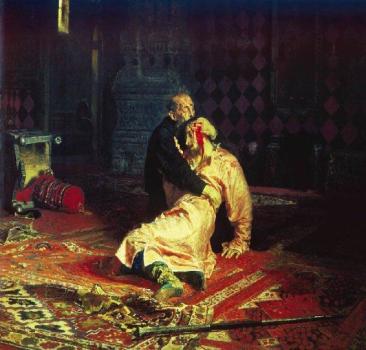 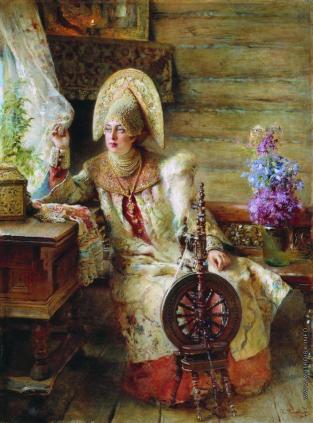 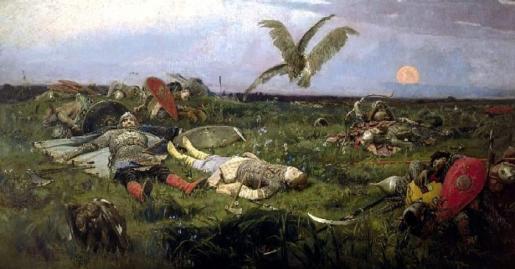 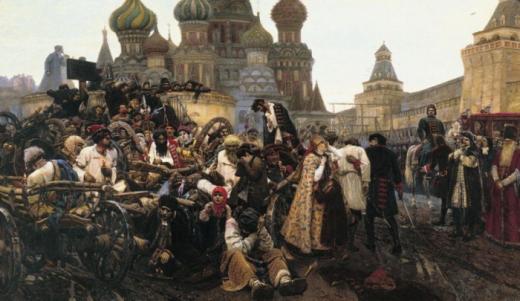 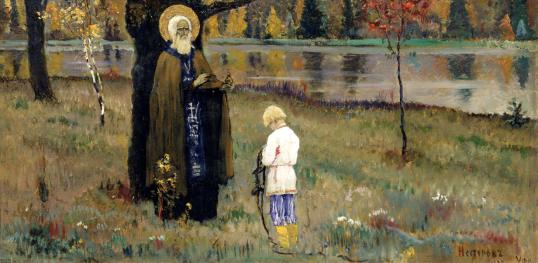 Рейтинговый листКлюч для проверки заданий по истории(муниципальный этап)7 КЛАССЗадание 1. Историческое понятие.  Прочитайте приведенные определения исторических понятий и внесите их названия в таблицу (1 балл за правильный ответ, максимум – 10 баллов)Задание 2. Утверждение. Согласны ли Вы с приведенными ниже определениями исторических терминов и достоверностью исторических фактов? Если согласны, напишите «Да», если не согласны – «Нет». Внесите свои ответы в таблицу (1 балл за каждый правильный ответ, максимум 10 баллов).Задание 3.  Авторы и произведения. Установите соответствие между авторами и их произведениями. Впишите необходимые буквы в таблицу ответов (1 балл за каждый правильный ответ, максимум 10 баллов).Задание 4. Исторический ряд. Подумайте над тем, что объединяет три слова в каждом ряду. Одно лишнее слово вычеркните (1 балл за каждый правильный ответ, максимум 10 баллов).Министр (не относится к верховному уровню власти) Оброк (слово немонгольского происхождения)земля (не относится к названиям административно-территориальных единиц в царской России)Москва (остальные три  в средние века были республиками)письменность (не есть вид монументальной живописи)Брут (не является мифологическим героем)Казань (остальные объединены идеей мирового господства, «первый», «второй» и «третий РИМ»).  Православие (является не мировой религией, а направлением мировой религии).Варяги (не относятся к греческим племенам). Домострой (не является религиозной книгой).Задание 5. Событие и правитель. Запишите в правой колонке таблицы правителя, при котором произошло упоминаемое в левой колонке событие(1 балл за каждый правильный ответ, максимум 10 баллов).Задание 6. Высказывание персоны. Соотнесите человека и известное высказывание, ему приписываемое  (1 балл за каждый правильный ответ, максимум 5 баллов).Задание 7. Пропущенное слово. Внимательно прочитайте текст и определите пропущенные слова или цифры. Не вписывайте слова и цифры в сам текст, а укажите их ниже под необходимыми номерами (1 балл за каждый правильный ответ, максимум 10 баллов).1 – кн. Иван Васильевич (1462-1505) (Иван III)2 -  Ярославское княжество3- Пермский край4- Новгород5- Тверь6 – с Золотой Ордой7 – дань8 – Хан Ахмат9 – 1480 г.10 – реке Угре.Задание 8. Хронологическая последовательность. Расположите события в правильной хронологической последовательности. Внесите цифры в матрицу ответов (1 балл за каждое правильно расположенное событие, максимум 5 баллов).Задание 9. Историко-георграфическая таблица. Изучите таблицу и ответьте на вопросы (максимум 5 баллов).Города Киевской РусиОб ускоряющемся  росте численности городов. (1 бал)Рост численности городов в Киевской Руси связан с процессом перехода от первобытнообщинного строя к классовой формации и отделением ремесла от сельского хозяйства. Первоначально понятие «город» тождественно было понятию «крепость». Но с X в. в городах оседает постоянное население, они становятся центрами ремесла и торговли. (2 балла)К этому побуждали развитие пушного, зверобойного и соляного промыслов, необходимость в заморских товарах и в покупке скота. Из Поднепровья и с юга Руси часть населения переселялась на северо-восток и запад в связи с дальнейшим развитием сельского хозяйства и освоением новых территорий. Понуждали к переселению также набеги печенегов и половцев. (2 балла) Задание 10. Исторический источник. Внимательно прочитайте текст и ответьте на вопросы (2 балла за каждый правильный ответ, максимум – 10 баллов)Летопись.Призвание варягов.Рюрик, Синеус и Трувор.Рюрик.Нет. Варяги появились в Восточной Европе, когда Киевское государство уже сложилось.  Задание 11. Исторический портрет. По эпизодам жизни исторического персонажа определите, о ком идет речь. Впишите его имя и фамилию в строке, расположенной после текста. Правильный ответ оценивается в 5 баллов.СВЯТОПОЛКЗадание 12. Образ эпохи. Укажите исторический период (век, века), который отображает то или иное живописное произведение (1 балл за каждый правильный ответ). Определите, какая тема или исторической эпизод отображен в  приведенных произведениях (1 балл за каждый правильный ответ) Впишите ответы в таблицу. Максимум 10 баллов.ОпределениеПонятие (впишите)историческая наука о происхождении и развитии родственных связейГород-государство, особая форма организации, типичная для Древней ГрецииПубличное покаяние осужденных еретиков и чтение их приговоров.Метательные приспособления дальнего действия для мощных стрел с тяжелыми стальными наконечникамиУчение вероотступников, отделившихся  от официальной церкви без изменения основополагающих принципов ученияСредство доказательства достоверности грамот, писем, полномочий послов (изготовлялось из металлов, драгоценных и полудрагоценных камней)Жители европейских средневековых торгово-промышленных городовНичем не ограниченная власть одного человека или группы людей, обычно возникающая вследствие государственного переворотаДревнеегипетское рисуночное письмоВид средневековой культовой живописи с религиозными сюжетами12345678910АвторыПроизведенияЛеонардо да ВинчиА.  Гамлет2. ПетраркаБ.  Сикстинская МадоннаМикеланджело БуонарротиВ.  Тайная ВечеряРафаэль  СантиГ.  СонетыУильям ШекспирД.  Давид12345АвторыПроизведенияМ.В.ЛомоносовА. «Поучения»Пахомий ЛогофетБ. «Древняя Российская история»Андрей РублевВ. «Домострой»Сильвестр Благовещенский Г. «Житие Сергия Радонежского»Владимир МономахД. «Троица»12345СобытиеПравитель«Русская правда»«Ледовое побоище» (разгром ливонских рыцарей на льду Чудского озера)«Мамаево побоище» (Куликовская битва)Появление централизованного государства под названием РоссияПоявление чина «боговенчания царя» (начало самодержавия в России)Образование древнерусского государства с центром в КиевеСоздание первого летописного свода, положившего начало «Повести временных лет»Строительство Троице-Сергиевой ЛаврыКрещение РусиЗавоевание Казанского ханстваПерсонаВысказываниеБорис ГодуновА. «К ярлыку не еду!»Сергий РадонежскийБ. "Да не будет в моем царстве ни нищих, ни бедных, и последнюю рубаху разделю с народом"Кн. Дмитрий ДонскойВ. «Иду на вы!»Кн. Александр НевскийГ. «…твердо сражайтесь  как славные воины за веру Христову и за все православное христианство»Кн.СвятославД. «Кто с мечом к нам войдет, от него и погибнет!»1234512345ВремяX в.XI в.XII в.1237 г.Количество городов2589224271№ВекАвтор12345ЗаданиеМаксимальное количество балловБаллыЗадание 1. Историческое понятие10Задание 2. Утверждение10Задание 3. Авторы и произведения10Задание 4. Исторический ряд10Задание 5. Событие и правитель.10Задание 6. Высказывание персоны5Задание 7. Пропущенное словоЗадание 8. Хронологическая последовательность5Задание 9. Историко-географическая таблица5Задание 10. Исторический источник10Задание 11. Исторический опртрет5Задание 12. Образ эпохиИтого10100ОпределениеПонятие (впишите)историческая наука о происхождении и развитии родственных связейГенеалогияГород-государство, особая форма организации, типичная для Древней ГрецииПолисПубличное покаяние осужденных еретиков и чтение их приговоров.
АутодафеМетательное приспособление дальнего действия для мощных стрел с тяжелыми стальными наконечникамиАрбалетУчение вероотступников, отделившихся  от официальной церкви без изменения основополагающих принципов ученияЕресьСредство доказательства достоверности грамот, писем, полномочий послов (изготовлялось из металлов, драгоценных и полудрагоценных камней)ПечатьЖители европейских средневековых торгово-промышленных городовБюргерыНичем не ограниченная власть одного человека или группы людей, обычно возникающая вследствие государственного переворотаДиктатураДревнеегипетское рисуночное письмоИероглифыВид средневековой культовой живописи с религиозными сюжетамиИконопись112233445нетнетнетнетдаданетнетда67788991010данетнетдаданетнетдада12345ВГДБА12345БГДАВСобытиеПравитель«Русская правда»Кн. Ярослав Мудрый«Ледовое побоище» (разгром ливонских рыцарей на льду Чудского озера)Кн.Александр Невский«Мамаево побоище» (Куликовская битва)Кн.Дмитрий ДонскойПоявление централизованного государства под названием РоссияКн.Иван III (Васильевич)Появление чина «боговенчания царя» (начало самодержавия в России)Иван IV(Грозный)Образование древнерусского государства с центром в КиевеКн. ОлегСоздание первого летописного свода, положившего начало «Повести временных лет»Кн. Ярослав МудрыйСтроительство Троице-Сергиевой ЛаврыКн.Дмитрий ДонскойКрещение РусиКн. ВладимирЗавоевание Казанского ханстваКн.Иван IV(Грозный)12345Б.Г.А.Д.В.12345ДВБАГВремяX в.XI в.XII в.1237 г.Количество городов2589224271№ВекАвтор1 XVIРепин2XV-XVIIМаковский3XIVВаснецов4XVIIСуриков5 XIVНестеров